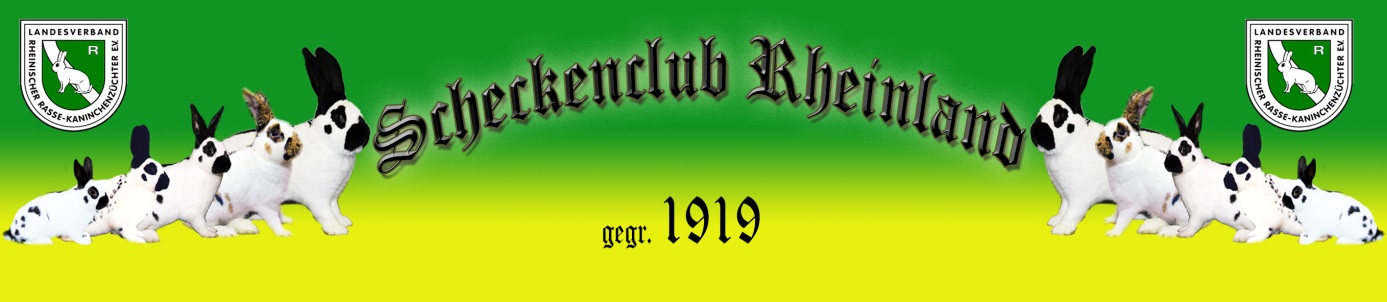 PreisverteilungScheckenclub RheinlandLandesverbands-Medaille: 	Käfig Nr. 38		ZGM E. & M. Pries  8/7Rassemeister:Deutsche Riesenschecken:	Roland Schmitz		32/21					Jürgen Wilfried		32/21Rheinische Schecken:		H.-G. Michel		32/21Kleinschecken:			ZGM E. & M. Pries 	32/23Englische Schecken:		Josef Kivilip			32/26Zwergschecken:			Fritz Wirtz			32/19